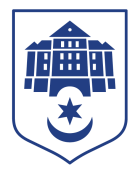 Тернопільська міська рада восьмого скликанняПротокол №101позапланового засідання виконавчого комітету міської ради19.09.2022				Початок засідання									11.00Головуючий: Надал СергійПрисутні на засіданні : Гірчак Ігор, Дідич Володимир, Корнутяк Володимир, Крисоватий Ігор, Кузьма Ольга, Надал Сергій, Татарин Богдан, Туткалюк Ольга, Хімейчук Іван. Відсутні на засіданні: Осадця Сергій, Остапчук Вікторія, Солтис Віктор, Стемковський Владислав, Якимчук Петро.Кворум є – 9 членів виконавчого комітету. СЛУХАЛИ: Про перерозподіл бюджетних асигнуваньПро виділення коштів з резервного фондуЗАПРОШЕНА: Кучер НадіяДОПОВІДАЛА: Кучер НадіяГОЛОСУВАННЯ: за –9, проти – 0, утримались – 0.ВИРІШИЛИ: рішення  № 988, №989 додаються.	Міський голова 						Сергій НАДАЛІрина Чорній   0674472610